                                   РОССИЙСКАЯ ФЕДЕРАЦИЯ              САМАРСКАЯ ОБЛАСТЬМУНИЦИПАЛЬНЫЙ РАЙОН НЕФТЕГОРСКИЙАДМИНИСТРАЦИЯСЕЛЬСКОГО ПОСЕЛЕНИЯ БАРИНОВКАПОСТАНОВЛЕНИЕот 01 марта 2019г.                                                                                                          №  14 Об утверждении схемы маршрута движения транспорта и графика сбора твердых коммунальных отходов на территории сельского поселения Бариновка муниципального района Нефтегорский Самарской области      В соответствии с Федеральным законом от 06 октября 2003 года № 131-ФЗ «Об общих принципах организации местного самоуправления РФ», в соответствии с Федеральным законом от  24.06.1998  № 89-ФЗ «Об отходах производства и потребления»,  Администрация сельского поселения Бариновка муниципального района Нефтегорский Самарской областиПОСТАНОВЛЯЕТ:  1. Утвердить схему маршрута движения транспорта по сбору ТКО на территории сельского поселения Бариновка муниципального района Нефтегорский Самарской области (приложение 1).  2. Утвердить график сбора ТКО на территории сеьского поселения Бариновка муниципального района Нефтегорский (приложение 2).3. Опубликовать настоящее Постановление в газете «Бариновский                   вестник» и на сайте Администрации.4.  Контроль над выполнением настоящего постановления оставляю за собой.             Глава сельского поселения            Бариновка                                                                      Е.И.КурбановаПриложение1к постановлению администрации сельского поселения Бариновка                                                                                 от 01.03.2019г. № 14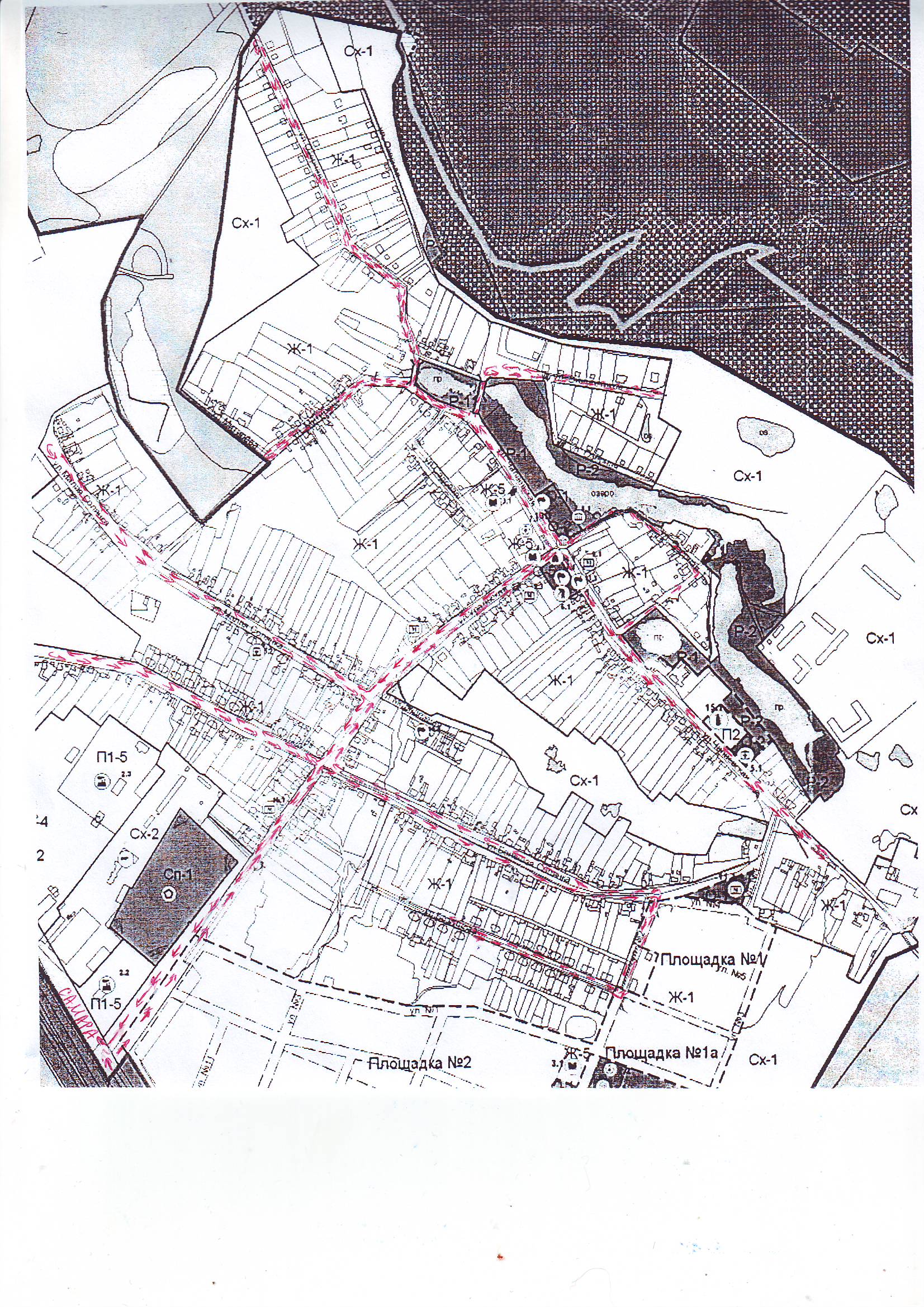                                                                                                                                      Приложение 2к постановлению администрации сельского поселения Бариновкаот 01.03.2019г. № 14График вывоза твердых коммунальных отходов на территории сельского поселения Бариновка№ п/пДень недели вывоза ТКОМесто сбора ТКОВремяПримечание1Субботасело Бариновкас 12-00. чс 01.10 по 31.03 2Среда, субботасело Бариновкас 12-00 чс 01.04 по 30.09